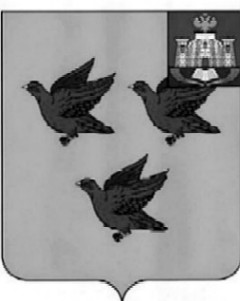 РОССИЙСКАЯ ФЕДЕРАЦИЯОРЛОВСКАЯ ОБЛАСТЬАДМИНИСТРАЦИЯ ГОРОДА ЛИВНЫПОСТАНОВЛЕНИЕ12 января .                                                                                                 № 2         г. ЛивныО внесении изменений в постановление  администрации города Ливны №33 от 25 мая 2012 года«Об утверждении административных регламентовпредоставления муниципальных услугв сфере опеки и попечительства»           Во исполнение постановления Правительства Российской Федерации от 26 марта 2016 года № 236 «О требованиях к предоставлению в электронной форме государственных и муниципальных услуг», распоряжения Правительства Орловской области от 17 января 2017 года №13-р, в целях  совершенствования предоставления муниципальных услуг в сфере опеки и попечительства, администрация  города  п о с т а н о в л я е т:           1. Внести в постановление администрации города № 33 от 25 мая 2012 года «Об утверждении административных регламентов предоставления муниципальных услуг в сфере опеки и попечительства»  следующие  изменения: 1) в  приложении 1: - пункт 1.3.2 изложить в следующей редакции: «1.3.2. Информация по вопросам предоставления муниципальной услуги сообщается по номеру телефона для справок, при личном приеме, а также размещается в сети Интернет на официальном сайте администрации города Ливны и Едином портале государственных и муниципальных услуг, публикуется в средствах массовой информации, размещается на информационном стенде отдела опеки и попечительства»;- пункт 2.15. дополнить абзацами следующего содержания:«Муниципальная услуга может предоставляться в электронной форме с использованием Единого портала государственных и муниципальных услуг. Для получения услуги в электронной форме заявителю необходимо иметь подтверждённую учётную запись на портале государственных и муниципальных услуг. Для получения услуги в электронном виде заявитель заполняет электронную форму на портале и прикрепляет сканированные копии документов, необходимых для оказания услуги согласно пункту 2.6 настоящего регламента. Сотрудник органа отдела опеки и попечительства, ответственный за исполнение муниципальной услуги, вправе потребовать от заявителя предоставление бумажных оригиналов отсканированных и прикреплённых к электронному заявлению документов. Взаимодействие заявителя с органом, оказывающим муниципальную услугу в электронном виде, производится через Личный кабинет заявителя на портале государственных и муниципальных услуг. Результат оказания услуги может быть предоставлен как на бумажном носителе, так и в электронном виде по выбору заявителя.Заявитель может направить запрос на предоставление муниципальной услуги в электронном виде посредством электронной почты».2) в приложении 2: - пункт 2.16. дополнить абзацем следующего содержания: «Муниципальная услуга может предоставляться в электронной форме с использованием Единого портала государственных и муниципальных услуг. Для получения услуги в электронной форме заявителю необходимо иметь подтверждённую учётную запись на портале государственных и муниципальных услуг. Для получения услуги в электронном виде заявитель заполняет электронную форму на портале и прикрепляет сканированные копии документов, необходимых для оказания услуги согласно пункту 2.6 настоящего регламента. Сотрудник отдела опеки и попечительства, ответственный за оказание услуги, вправе потребовать от заявителя предоставление бумажных оригиналов отсканированных и прикреплённых к электронному заявлению документов. Взаимодействие заявителя с органом, оказывающим муниципальную услугу в электронном виде, производится через Личный кабинет заявителя на портале государственных и муниципальных услуг. Результат оказания услуги может быть предоставлен как на бумажном носителе, так и в электронном виде по выбору заявителя».2. Начальнику отдела информационных технологий администрации города (Бывшев И.В.) разместить постановление в сети Интернет на официальном сайте http://www.adminliv.ru., отделу документационного и хозяйственного обеспечения (Кофанова Л.И.) опубликовать  в газете «Ливенский вестник». 3. Контроль за исполнением постановления возложить на заместителя главы администрации города по экономике и финансам Л.И.Полунину. Глава  города                                                                                              Н.В.Злобин